柴灣浸信會學前教育中心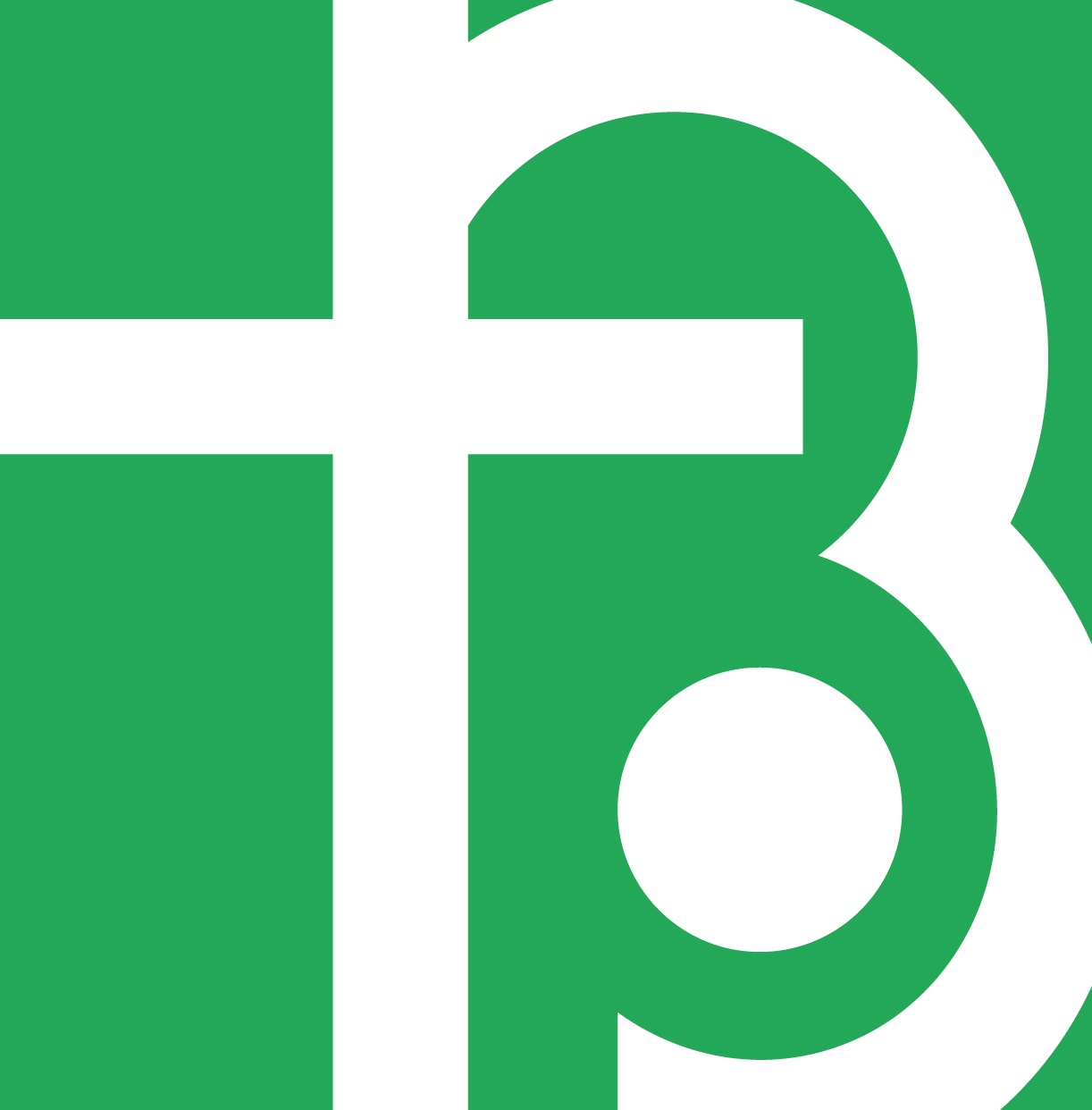 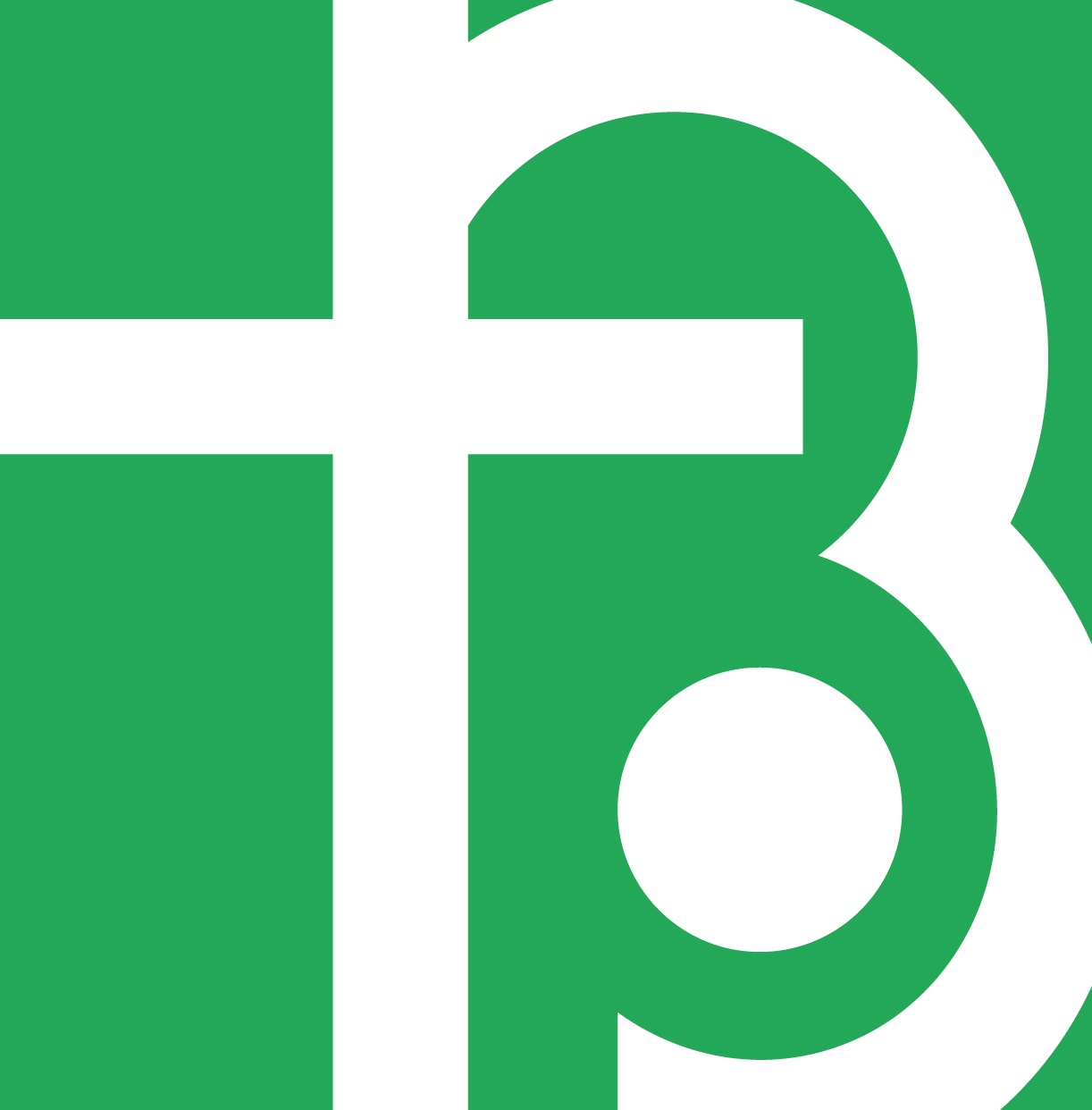 呂明才幼稚園(小西灣)Chai Wan Baptist Church Pre-School EducationLui Ming Choi Kindergarten(Siu Sai Wan)  《2021至2022年度入學申請表格》  Application Form for Admission in the2021/2022 school year 甲部：申請人資料Part A:Applicant’s Particulars乙部：家長/監護人資料Part B:Parent/Guardian’s Particulars丙部：現/曾就讀本幼稚園的兄弟姊妹資料(如適用)Part C: Particulars of siblings attending/having attended this kindergarten(if applicable)遞交申請表時，請附上：When submitting the application form,please enclose出生證明書副本 Birth Certificate copy 免疫接種記錄副本Immunization record三個貼上郵票之回郵信封 3 addressed envelopes with stamps報名費$40(支票抬頭「柴灣浸信會學前教育中心呂明才幼稚園(小西灣)」    Application Fee$40(Crossed cheque payable to “CWBC PRE-SCH E L M C KINDERGARTEN (SIU SAI WAN)”校址：香港柴灣小西灣邨瑞富樓1-10號地下     電話/Tel：2556 6909         傳真/Fax：2975 0976Address：1-10,G/F,Sui Fu House,Siu Sai Wan Estate,Chai Wan,HK      中文姓名：Name of Chinese性別：Sex□ 男 M □ 女 F  請貼上近照Photo英文姓名：Name of English年齡：Age  請貼上近照Photo出生日期：Date of Birth出生証明書編號：Birth Certificate No  請貼上近照Photo出生地點：Place of Birth電話：Home Telephone  請貼上近照Photo住址：Home Address  請貼上近照Photo申請班級：Applying for class□ 上午班 A.M□ 全日班 Whole Day□ 上午班 A.M□ 全日班 Whole Day□ 幼兒班  K1□ 低班    K2□ 高班    K3□ 幼兒班  K1□ 低班    K2□ 高班    K3父親 Father母親 Mother監護人Guardian中文姓名：Name of Chinese英文姓名：Name of English聯絡電話：Telephone職業：Occupation宗教：Religion姓名Name學年School year班級class關係Relationship12